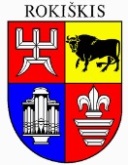 ROKIŠKIO RAJONO SAVIVALDYBĖS ADMINISTRACIJOS DIREKTORIUSĮSAKYMASDĖL VIENKARTINĖS LICENCIJOS VERSTIS MAŽMENINE PREKYBA ALUMI, ALAUS MIŠINIAIS SU NEALKOHOLINIAIS GĖRIMAIS, NATŪRALIOS FERMENTACIJOS SIDRU, KURIŲ TŪRINĖ ETILO ALKOHOLIO KONCENTRACIJA NEVIRŠIJA 8,5 PROCENTO, SPORTO RENGINIUOSE IŠDAVIMO2024 m. liepos 23 d. Nr. AV-438RokiškisVadovaudamasis Lietuvos Respublikos alkoholio kontrolės įstatymo 16 straipsnio 3 dalimi, Rokiškio rajono savivaldybės mero 2023 m. rugpjūčio 11 d. potvarkiu Nr. MV-285 „Dėl įgaliojimų Rokiškio rajono savivaldybės administracijos direktoriui suteikimo“, atsižvelgdamas į UAB ,,International Restaurant“ 2024 m. liepos 19 d. paraišką ir renginio organizatoriaus VšĮ „Automoprojektai“ sutikimą:1. Išduodu UAB ,,International Restaurant“ (įmonės kodas 303072417, buveinės adresas: Beržyno g. 1, Petrališkės k., Kražių sen., Kelmės r. sav.) vienkartinę licenciją verstis mažmenine prekyba alumi, alaus mišiniais su nealkoholiniais gėrimais, natūralios fermentacijos sidru, kurio tūrinė etilo alkoholio koncentracija neviršija 8,5 procento, sporto renginiuose, „Cbet Rally Rokiškis 2024“ renginyje, kuris vyks 2024 m. liepos 25–28 d. metu.2. Nurodau licencijoje įrašyti šiuos duomenis:2.1. licencijos numeris – 2024-11;2.2. licencijos gavėjas – UAB ,,International Restaurant“ (įmonės kodas 303072417, buveinės adresas: Beržyno g. 1, Petrališkės k., Kražių sen., Kelmės r. sav.);2.3. licencija galioja – 2024 m. liepos 27–28 d.;2.4. renginio pavadinimas – „Cbet Rally Rokiškis 2024“;2.5. prekybos alkoholiniais gėrimais laikas – 2024  m. liepos 27 d. nuo 9.00 val. iki 00.00 val., 2024 m. liepos 28 d. nuo 00.01 val. iki 03.00 val.;2.6. alkoholinių gėrimų pardavimo būdas – vartoti vietoje;2.7. licencijos turėtojo veiklos rūšis – viešasis maitinimas;2.8. pagrindinės licencijos numeris – 847;2.9. prekybos alkoholiniais gėrimais vieta: laikinas kioskas, adresu: Tyzenhauzų g. 5, Rokiškis (Rokiškio dvaro teritorija);2.10. sandėlio, kuriame laikomi ir iš kurio paskirstomi alkoholiniai gėrimai, adresas: Beržyno g. 1, Petrališkės k., Kražių sen., Kelmės r. sav.;2.11. leidžiamų parduoti alkoholinių gėrimų grupės – alus, fermentuoti gėrimai;2.12. leidžiamų parduoti alkoholinių gėrimų maksimali tūrinė etilo alkoholio koncentracija – 8,5 proc.Įsakymas per vieną mėnesį gali būti skundžiamas Lietuvos administracinių ginčų komisijos Panevėžio apygardos skyriui (Respublikos g. 62, Panevėžys) Lietuvos Respublikos ikiteisminio administracinių ginčų nagrinėjimo tvarkos įstatymo nustatyta tvarka.Administracijos direktorius						Valerijus Rancevas